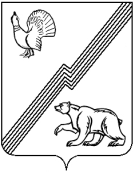 АДМИНИСТРАЦИЯ ГОРОДА ЮГОРСКАХанты-Мансийского автономного округа – Югры ПОСТАНОВЛЕНИЕот  05 апреля 2018 года 										№ 973Об утверждении Порядка предоставления из бюджета города Югорска субсидий некоммерческим организациям, не являющимся государственными (муниципальными) учреждениями В соответствии со статьей 78.1 Бюджетного кодекса Российской Федерации, постановлением Правительства Российской Федерации от 07.05.2017 № 541 «Об общих требованиях к нормативным правовым актам, муниципальным правовым актам, регулирующим предоставление субсидий некоммерческим  организациям, не являющимся государственными (муниципальными) учреждениями»:1. Утвердить Порядок предоставления из бюджета города Югорска субсидий некоммерческим организациям, не являющимся государственными (муниципальными)  учреждениями согласно приложению. 2. Признать утратившими силу постановления администрации города Югорска: - от 23.03.2015 № 1640 «Об утверждении Порядка предоставления из бюджета города Югорска субсидий некоммерческим организациям, не являющимся государственными (муниципальным) учреждениями»; - от 22.03.2016 № 625 «О внесении изменений в постановление администрации города Югорска от 23.03.2015 № 1640».3. Опубликовать постановление в официальном печатном издании города Югорска                 и разместить на официальном сайте органов местного самоуправления  города Югорска.4. Постановление вступает в силу после его официального опубликования. 5. Контроль за выполнением постановления возложить на директора департамента финансов администрации города Югорска И.Ю. Мальцеву.Глава  города Югорска                                                                                                   Р.З. СалаховПриложениек постановлениюадминистрации города Югорскаот   05 апреля 2018 года   №  973Порядок
предоставления из бюджета города Югорска субсидий некоммерческим организациям, не являющимся  государственными (муниципальными) учреждениями1. Общие положения1.1. Настоящий Порядок разработан в соответствии со статьей 78.1  Бюджетного кодекса Российской Федерации, постановлением Правительства Российской Федерации от 07.05.2017  № 541 «Об общих требованиях к нормативным правовым актам, муниципальным правовым актам, регулирующим предоставление субсидий некоммерческим организациям,                                 не являющимся государственными (муниципальными) учреждениями» и устанавливает порядок определения объема и предоставления субсидий из бюджета города Югорска  некоммерческим организациям, не являющимся государственными (муниципальными) учреждениями  (далее – некоммерческая организация).1.2. Целью предоставления субсидии  является  финансовая поддержка осуществления уставной деятельности некоммерческих организаций, обратившихся с наказами к депутатам Думы Ханты - Мансийского автономного округа - Югры и Тюменской области.1.3. Органом местного самоуправления, до которого в соответствии с бюджетным законодательством Российской Федерации как получателю бюджетных средств доведены                  в установленном порядке лимиты бюджетных обязательств на предоставление субсидий                     на соответствующий финансовый год и плановый период (далее – Главный распорядитель),  является орган местного самоуправления (орган администрации города Югорска), в чьем ведении находится  соответствующее направление деятельности, определенный распоряжением администрации города Югорска. 1.4. Получателями субсидии являются некоммерческие организации, обратившиеся                   с наказами к депутатам Думы Ханты - Мансийского автономного округа - Югры и Тюменской области. 1.5. Субсидия предоставляется за счет межбюджетных трансфертов и прочих безвозмездных поступлений, поступающих в бюджет города Югорска на финансовое обеспечение выполнения наказов избирателей. 1.6. Субсидия предоставляется в пределах бюджетных ассигнований, предусмотренных  в решении Думы города Югорска о бюджете  на соответствующий финансовый год и плановый период и (или) сводной бюджетной росписью,  и лимитов бюджетных обязательств, утвержденных в установленном порядке  Главному распорядителю   на цели, указанные в 1.2 настоящего Порядка.1.7. Субсидия предоставляется некоммерческой организации на безвозмездной                         и безвозвратной основе, носит целевой характер и не может быть использована на другие цели.2. Условия и порядок предоставления субсидий2.1. Субсидия предоставляется на основании письменного заявления некоммерческой организации, подаваемого Главному распорядителю в форме, предусмотренной приложением   к настоящему Порядку. 2.2. К письменному заявлению  некоммерческой организации  прилагаются:- копии учредительных документов, заверенные лицом, имеющим право действовать от имени некоммерческой организации без доверенности;- копия свидетельства о государственной регистрации некоммерческой организации;- обоснование необходимости оказания финансовой  поддержки, а также планируемый результат в случае ее оказания;- смета расходов по реализации средств, выделенных в рамках финансовой  поддержки. 2.3. Главный распорядитель осуществляет приём и рассмотрение документов, принимает  решение о предоставлении или отказе в предоставлении субсидии, заключает договор                         о предоставлении из бюджета города Югорска субсидии некоммерческой организации.2.4. Рассмотрение документов  некоммерческой организации  осуществляется  Главным распорядителем  в течение 5 рабочих дней. При положительном рассмотрении заявления некоммерческой организации Главный распорядитель не позднее 12  рабочих дней со дня  подачи этого письменного заявления, заключает с некоммерческой организацией договор  о предоставлении из бюджета города Югорска субсидии некоммерческой организации (далее - договор о предоставлении субсидии),  в соответствии с типовой формой, установленной департаментом финансов администрации города Югорска.2.5. Главный распорядитель отказывает в предоставлении некоммерческой организации субсидии в случае: - несоответствия представленных получателем субсидии документов требованиям, определенным пунктами 2.1 и 2.2 настоящего Порядка, или непредставление (предоставление не в полном объеме) указанных документов;- недостоверности представленной получателем субсидии информации;- несоответствия требованиям, предусмотренным пунктом 2.7 настоящего Порядка;- отсутствия  в бюджете города Югорска бюджетных ассигнований, предусмотренных               в пункте 1.5 настоящего порядка.В случае отказа в предоставлении субсидий Главный распорядитель  в течение 5 дней           со дня вынесения решения направляет некоммерческой организации уведомление с указанием причин отказа. 2.6. Субсидия предоставляется в размере, определенном решением Думы города Югорска о бюджете  на соответствующий финансовый год и плановый период и (или) сводной бюджетной росписью, и распоряжением  об определении  органа местного самоуправления, предусмотренного пунктом 1.3 настоящего Порядка.2.7. Требования, которым должны соответствовать получатели субсидий на первое число месяца, предшествующего месяцу, в котором планируется заключение договора:- у получателя субсидии должна отсутствовать неисполненная обязанность по уплате налогов, сборов, страховых взносов, пеней, штрафов, процентов, подлежащих уплате                            в соответствии с законодательством Российской Федерации о налогах и сборах; - у получателя субсидии должна отсутствовать просроченная задолженность по возврату в бюджет города Югорска  субсидий, бюджетных инвестиций, предоставленных,  в том числе           в соответствии с иными муниципальными  правовыми актами, и иная просроченная задолженность перед бюджетом города Югорска;- получатель субсидии не должен находиться в процессе реорганизации, ликвидации, банкротства. 2.8. Перечисление субсидии осуществляется  Главным распорядителем в течение 10 рабочих дней со дня заключения договора о предоставлении субсидии.2.9. Перечисление субсидий осуществляется Главным распорядителем   на расчетный счет некоммерческой организации, открытый в кредитной организации. 2.10. Получателю субсидии запрещено приобретать  за счет средств субсидии иностранную валюту, за исключением операций, осуществляемых в соответствии с валютным законодательством Российской Федерации при закупке (поставке) высокотехнологичного импортного оборудования, сырья и комплектующих изделий. 3. Требования к отчетностиНекоммерческая организация представляет Главному распорядителю отчет                              об использовании субсидии по форме и в сроки, установленные договором о предоставлении субсидии.4. Требования об осуществлении контроля за соблюдением условий, целей т порядка предоставления субсидии и ответственности за их нарушение4.1. Обязательная проверка соблюдения условий, целей и порядка предоставления субсидий некоммерческой организации осуществляется Главным распорядителем  и органами муниципального финансового контроля. 4.2. Обязательным условием договора о предоставлении субсидии является согласие некоммерческой организации на осуществление Главным распорядителем и органами  муниципального финансового контроля  проверок соблюдения некоммерческой организацией условий, целей и порядка их предоставления. В случае заключения договоров (соглашений) в целях исполнения обязательств                     по договору о предоставлении субсидии, в указанных договорах (соглашениях)  предусматривается норма о согласии  лиц, являющихся поставщиками (подрядчиками, исполнителями) по договорам  (соглашениям), заключенным в целях исполнения обязательств по договору о предоставлении субсидии, на осуществление главным распорядителем                           и органами муниципального финансового контроля проверок соблюдения условий, целей                   и настоящего Порядка.4.3. При нарушении некоммерческой организацией условий, установленных при                 их предоставлении, выявленных  по фактам проверок, проведенных Главным распорядителем  и органами муниципального финансового контроля,  возврат субсидий осуществляется                        в порядке, установленном договором о предоставлении субсидии.Приложение к Порядкупредоставления из бюджетагорода Югорска субсидийнекоммерческим организациям,не являющимся  государственными(муниципальными)  учреждениямиФорма предоставляется на официальном бланкенекоммерческой организацииВ __________________________________________                                                                                  (наименование Главного распорядителя) ___________________________________________(указываются сведения о заявителе,почтовый адрес, телефон, факс)ЗАЯВЛЕНИЕо предоставлении субсидии из бюджета города ЮгорскаПрошу предоставить субсидию в целях __________________________________________С условиями предоставления субсидии согласно Порядку предоставления субсидий  юридическим лицам (за исключением субсидий государственным (муниципальным) учреждениям), утвержденному постановлением администрации города Югорска                               от «__»____________ 201__г. №___согласен. В случае положительного решения о предоставления субсидии даю согласие                        на осуществление главным распорядителем (распорядителем) бюджетных средств, предоставившим субсидию и органами муниципального финансового контроля проверок соблюдения  условий, целей и порядка ее предоставления.Достоверность документов и сведений подтверждаю.К заявлению прилагаю следующие документы:1.Наименование документа, на _____листах в ____ экз.2.3.Подпись Заявителя   ________________________/_____________________        (уполномоченного лица Заявителя)                подпись                    Ф.И.О.Главный бухгалтер   ________________________/______________________                                                                        подпись                     Ф.И.О.Печать